 С И Б И Р С К А Я	А К А Д Е М И Я	Т У Р И З М А630007, Россия, Новосибирск, ул. Спартака, д.12/1, оф. 301, 302, тел: 8(383) 211-90-91, тел. 8-903-917-0245, www.s-a-t.ru; E-mail: sat@s-a-t.ru, лицензия №10268 от «21» апреля 2017 г. серия 54Л01 №0003763, выданна Министерством образования, науки и инновационной  политики  Новосибирской области бессрочноСтоимость образовательных услуг на 2021 г.Если вас заинтересовали наши курсы, вы можете отправить заявку на обучение на e-mail: sat@s-a-t.ru или заполнить заявку на сайте www.s-a-t.ru, т. 8(383) 211-90-91(многоканальный),т.: +79039170245C уважением, генеральный директор АНОО ДПО «Сибирская Академия Туризма», Беленок Ирина АлександровнаПрограмма «Основы экскурсионного дела»Программа «Основы экскурсионного дела»Программа «Основы экскурсионного дела»Программа «Основы экскурсионного дела»Программа «Основы экскурсионного дела»Программа «Основы экскурсионного дела»Программа «Основы экскурсионного дела»№НаименованиеФормат обученияКол-во ака д.ч.По окончанииФорма обученияСтоимость за весь период обучения,руб.1Курс профессиональной переподготовки «Основы экскурсионного дела»Индивидуальн ый, очно- заочный252защита итоговой выпускной работы, защита на маршруте свыдачей диплома установленного образца3 раза в неделю с 17 ч. до 20:10 ч.(время обучения согласовывается)67000-002Курс профессиональной переподготовки «Основы экскурсионного дела»Групповой, очно-заочный252защита итоговой выпускной работы, защита на маршруте свыдачей диплома установленного образца3 раза в неделю с 17 ч. до 20:10 ч.(время обучения согласовывается)43000-003Курс профессиональной переподготовки «Основыэкскурсионного дела»Дистанцион- ный252Итоговая выпускная работа выдачей диплома установленногообразцаСамостоятельная работа25000-004Курс повышения квалификации «Основыэкскурсионного дела»Индивидуальн ый, очно-заочный40защита итоговой выпускнойработы с выдачей удостоверения установленного образца5 дней обучения по графику22700-005Курс повышения квалификации «Основыэкскурсионного дела»Групповой, очно-заочный40защита итоговой выпускнойработы с выдачей удостоверения установленного образца5 дней обучения по графику14900-006Курс повышения квалификации «Основыэкскурсионного дела»Дистанцион- ный40защита итоговой выпускнойработы с выдачей удостоверения установленного образцаСамостоятельная работа8000-007Курс повышения квалификации «Основыэкскурсионного дела»Индивидуальн ый, очно-заочный24защита итоговой выпускнойработы с выдачей удостоверения установленного образца3 дня обучения по графику14700-008Курс повышения квалификации «Основыэкскурсионного дела»Групповой, очно-заочный24защита итоговой выпускнойработы с выдачей удостоверения установленного образца3 дня обучения по графику11700-009Курс повышенияквалификации «Основы экскурсионного дела»Дистанцион- ный24защита итоговой выпускнойработы с выдачей удостоверения установленного образцаСамостоятельная работа5200-0010Курс повышенияквалификации «Основы экскурсионного дела»Групповой, очно-заочный16защита итоговой выпускнойработы с выдачей удостоверения установленного образца2 дня обучения по графику8000-00Подпишитесь и узнавайте о наших новых курсах, семинарах и вебинарах:Подпишитесь и узнавайте о наших новых курсах, семинарах и вебинарах:   Sibtouracadem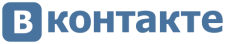         Siberian Akademy of Tourism 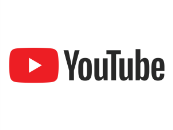  #Job_ guides  #Asgardtour #sibtouracademy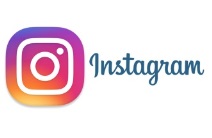       SibTour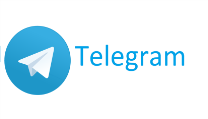 +7 903 917 0245 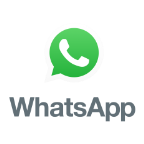 